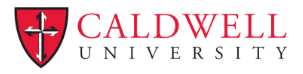 2020/21 Caldwell University Alumni AssociationRina Spano Memorial ScholarshipThe Rina Spano Memorial Scholarship is awarded to a student with excellent academic progress, who also reflects true dedication to the University and community.  Requirements:Eligible applicants must be direct relatives of Caldwell University alumni (parents, children, grandchildren, great grandchildren, siblings, nieces, and nephews), who have graduated with an Associates, Bachelors, or Graduate degree from Caldwell University.  Cousins are not eligible.  The scholarship is available to students at any point in their academic career.Eligible applicants must have a GPA of 3.5 or higher.Applicants must have Application for Federal Student Aid (FAFSA) on file with Financial Aid office before being considered for the scholarship.The scholarship is awarded for a period of one academic year.Awardees are requested to attend the Annual Scholarship Luncheon.To apply:First time applicants:After submitting the FAFSA to the Office of Financial Aid, fill out the attached application and include a 200-word, typed essay outlining your academic endeavors, plans and goals for the future, and any additional information you feel the scholarship committee should consider.  First time applicants must also submit a letter of recommendation from the alumna/us to whom they are related.Returning applicants:After submitting the FAFSA to the Office of Financial Aid, fill out the attached application and include a 200-word, typed essay outlining your academic endeavors, plans and goals for the future, and any additional information you feel the scholarship committee should consider (additional letter of recommendation not required).For more information, contact the Office of Alumni Affairs at 973-618-3352 or alumni@caldwell.edu. **Application deadline 4/30/20.**The Alumni Scholarship program, which was established by the Caldwell University Alumni Association in 1949, has awarded more than 125 scholarships and continues to assist students in offsetting the cost of their education.Caldwell University Alumni AssociationRina Spano Memorial ScholarshipScholarship ApplicationAY 2020/21Full Name (First and Last):__________________________________________________________________Street Address: _____________________________________________________________________________City: _________________________________ State: _______ Postal Code: ________________Primary Phone Number: ___________________________________Caldwell Email Address: _________________________________________________________Secondary Email Address: ________________________________________________________Major (or intended major): ______________________________________ GPA: ____________Intended Date of Graduation: ______________ Number of Credits to Date: _________________Extracurricular Activities/Work Experience: _____________________________________________________ __________________________________________________________________________________________________________________________________________________________________________________________________________________________________________________________________________________________________________________________________________________________________________________________________________________________________________________________________Honors/Awards Received: ______________________________________________________________________________________________________________________________________________________________Name of Alumna/us Relation (include maiden name if applicable):____________________________________Alumna/us Year of Graduation: _______________Alumna/us Street Address: ___________________________________________________________________Alumna/us City: _______________________ Alumna/us State: _____ Alumna/us Postal Code: ___________Alumna/us Phone Number: _______________________________________________________Alumna/us Email Address: _______________________________________________________Please attach a 200-word, typed essay outlining your academic endeavors, plans and goals for the future, and any additional information you feel the scholarship committee should consider.  First time applicants must include a letter of recommendation from the alumna/us to whom you are related.**Submit this application and corresponding materials to The Office of Alumni Affairs, 120 Bloomfield Avenue, Caldwell, NJ 07006 or alumni@caldwell.edu by 4/30/20.*